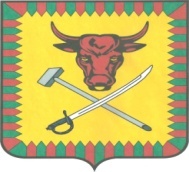 ПОСТАНОВЛЕНИЕАдминистрация городского поселения«Атамановское»_______________________________________________________пгт. Атамановка13 июня  2018  года                                                                     №  18 НПА«Об утверждении муниципальной программы «Развитие малого и среднего предпринимательства в городском поселении «Атамановское» на 2019-2023 годы»В соответствии с Бюджетным Кодексом Российской Федерации, Федеральным законом от 06.10.2003 № 131- ФЗ «Об общих принципах организации местного самоуправления в Российской Федерации», статьей 11 Федерального закона от 24 июля 2007 года N 209-ФЗ "О развитии малого и среднего предпринимательства в Российской Федерации", Уставом городского поселения «Атамановское», Постановлением администрации городского поселения «Атамановское»  от 01.06.2018г. № 16 «Об утверждении Порядка разработки, реализации и оценки эффективности муниципальных программ городского поселения «Атамановское». ПОСТАНАВЛЯЮ:1. Утвердить муниципальную программу «Развитие малого и среднего предпринимательства в городском поселении «Атамановское» на 2019-2023 годы» согласно Приложению.            2. Финансово-экономическому отделу включить муниципальную программу "Развитие малого и среднего предпринимательства на территории городского поселения «Атамановское» на 2019 - 2023 годы" в перечень и объемы бюджетных ассигнований на реализацию муниципальных программ на 2019 год, корректировать суммы расходов на выполнение программы при подготовке проектов бюджетов городского поселения в последующие годы реализации программы. 	3. Разместить настоящее постановление на официальном сайте  городского поселения «Атамановское».           4. Контроль за исполнением настоящего Постановления оставляю за собой.Глава Администрации городское поселение «Атамановское»                                            Л.С. Зимина   